Porozumění textu: práce s definicemiVideo: Dáme to! Práce s definicemi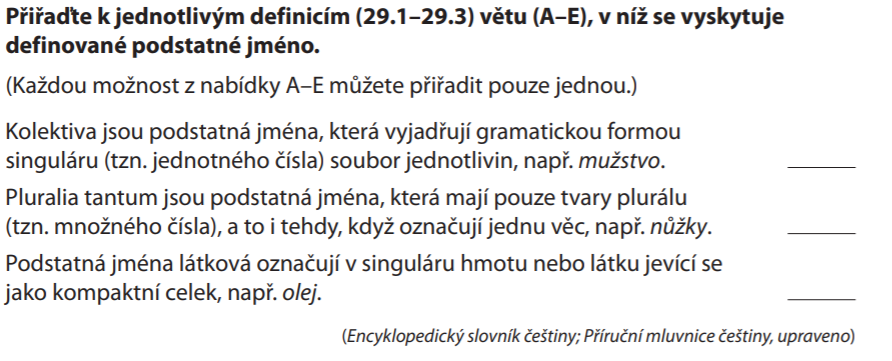 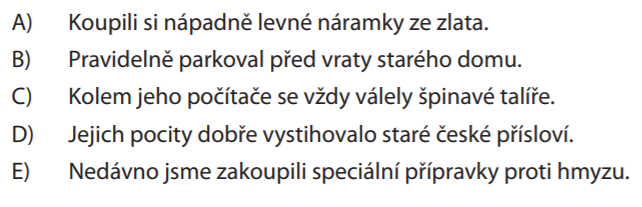 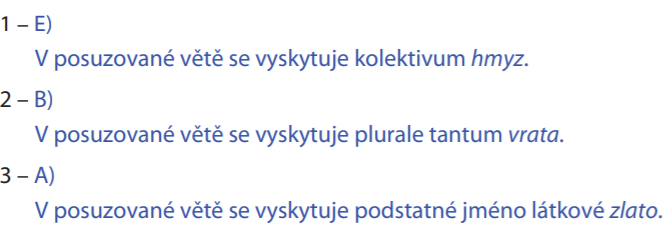 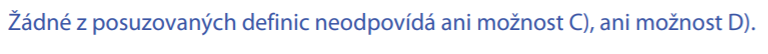 2 Výchozí texty: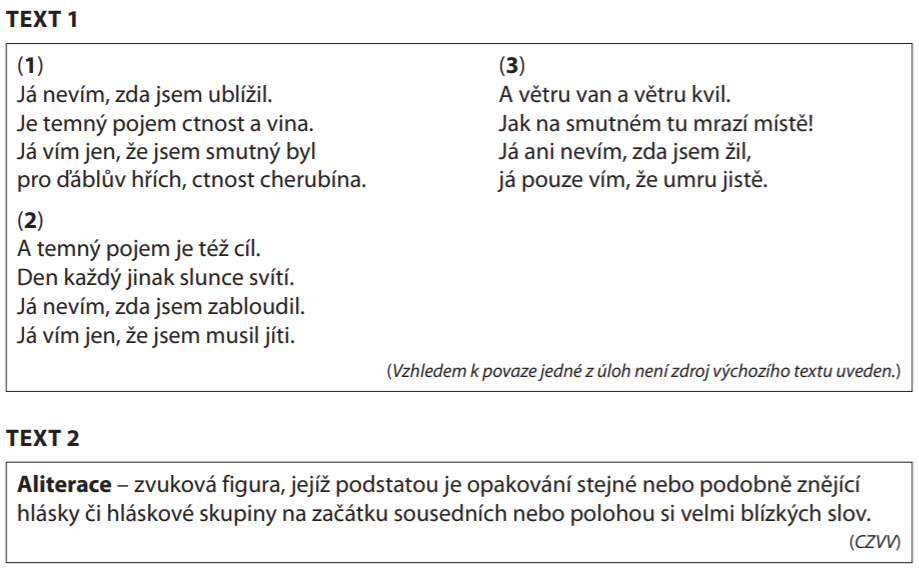 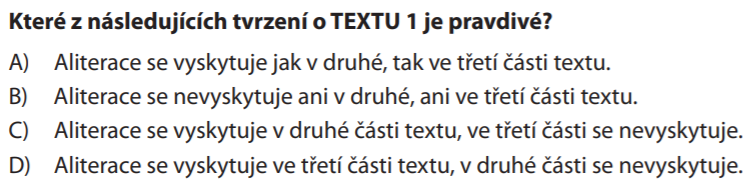 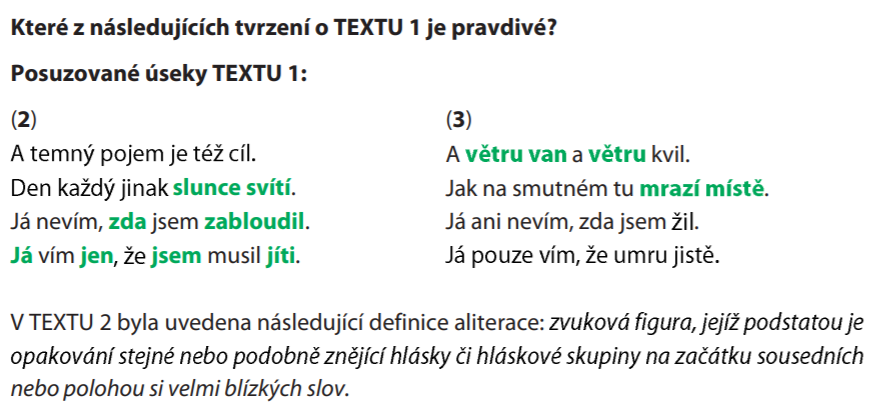 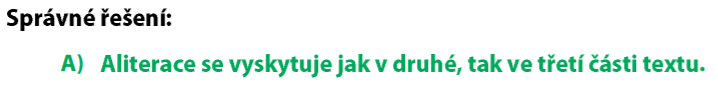 3 Výchozí texty: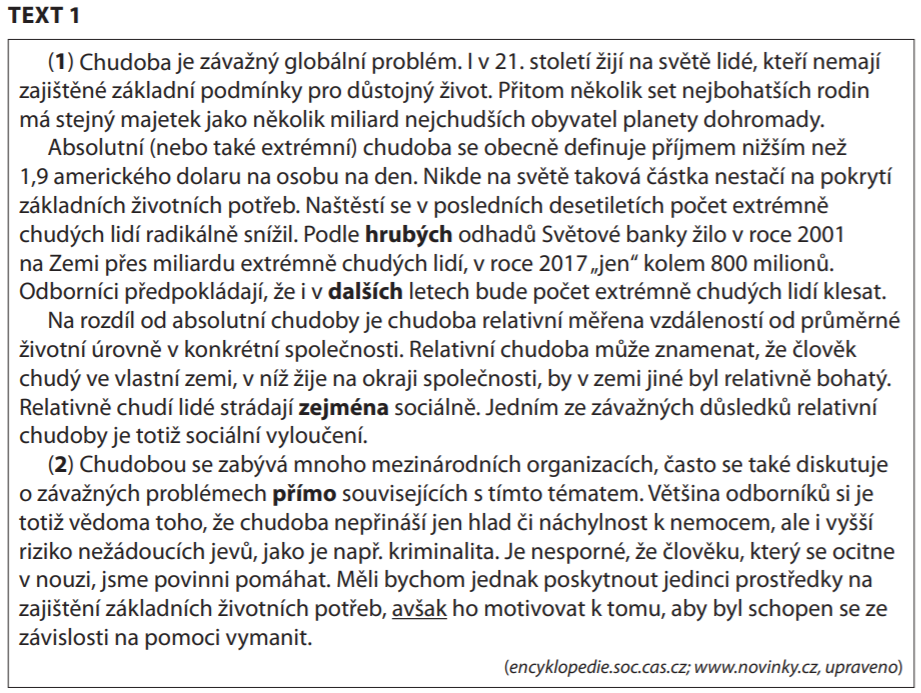 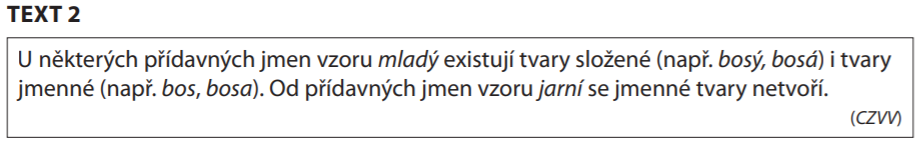 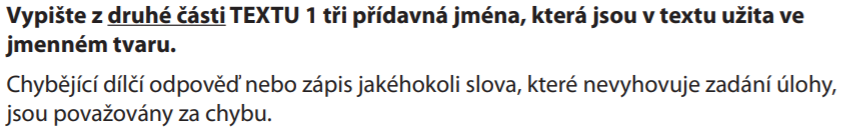 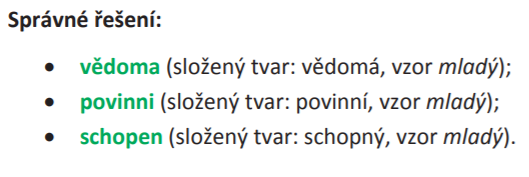 4 Výchozí text: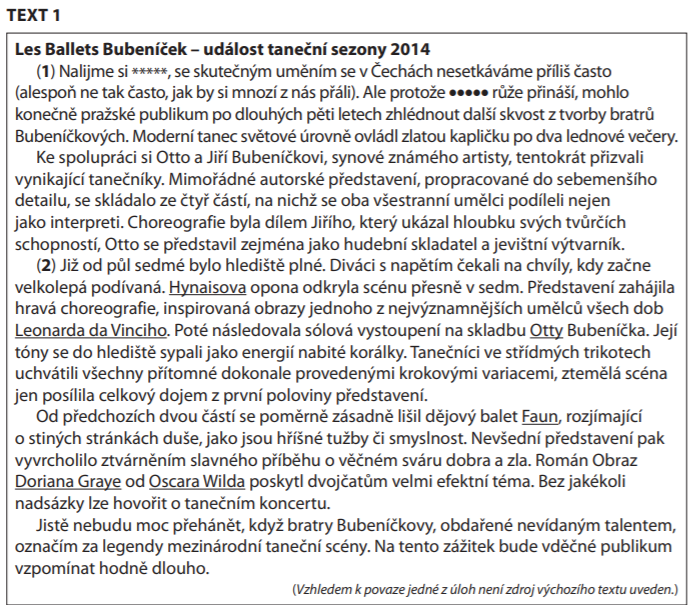 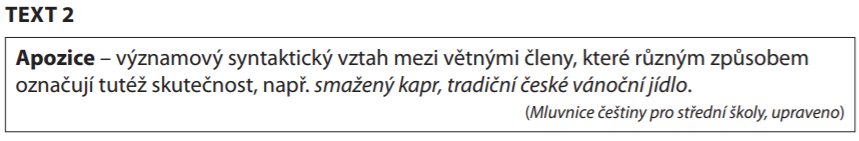 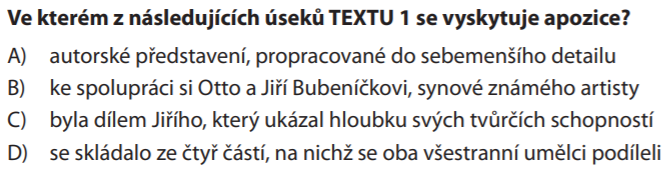 5 Výchozí texty: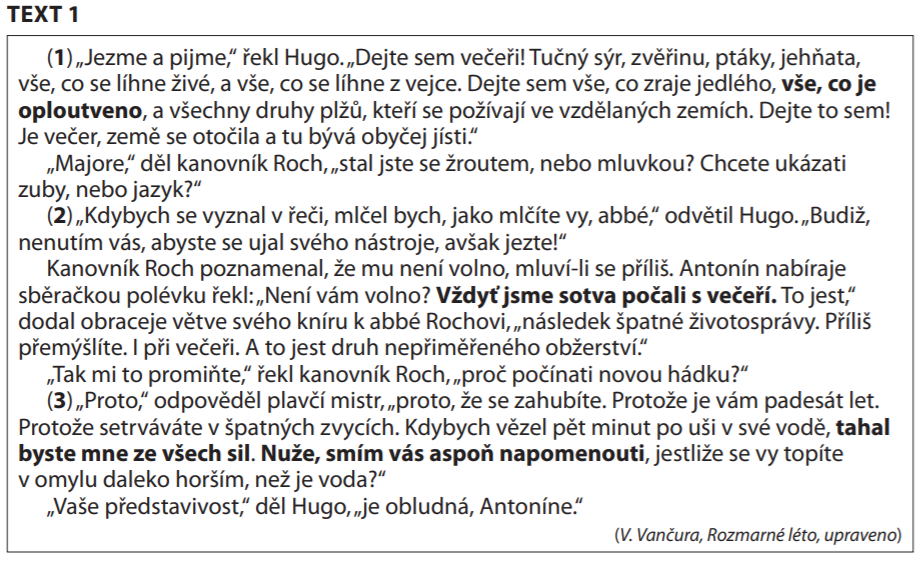 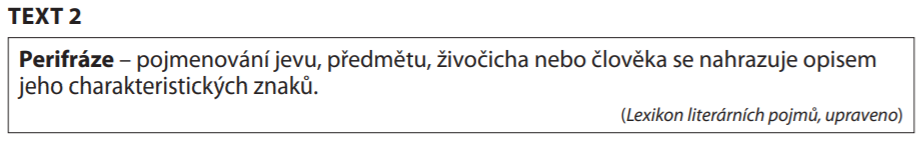 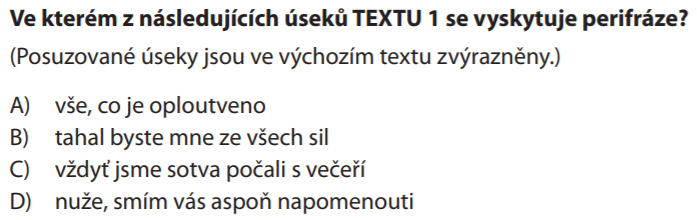 